ΔΙΑΓΩΝΙΣΜΑ : ΑΝΙΣΩΣΕΙΣ  1) Πιο κάτω δίνονται οι γραφικές λύσεις ανισώσεων. Να επιλέξετε ( κυκλώστε ) τις         αντίστοιχες αλγεβρικές λύσεις ( ανισώσεις ).	       (β.2)    2) α)   Να βάλετε σε κύκλο τους αριθμούς που επαληθεύουν την ανίσωση :    	         β)  Να γράψετε τις τρεις μικρότερες ακέραιες λύσεις της πιο πάνω ανίσωσης.	    (β.1)  3) Να συμπληρώσετε με το κατάλληλο σύμβολο     τις παρακάτω προτάσεις :      α)   …..                 β)   …..                     γ)   …..          δ)   …..                 ε)    …..    	            (β.2) 4)  Να υπολογίσετε τις παρακάτω απόλυτες τιμές :      α)                          β)                             γ)        δ)                        ε)                           στ)              ζ)                            η)                                                                                                                                          (β.2)  5)  Να λύσετε τις εξισώσεις, όταν  :     α)                               β)                                γ)       δ)                     ε)                           στ)  	       (β.3)6) Να λύσετε την πιο κάτω ανίσωση, να παραστήσετε γραφικά τη λύση της στην     ευθεία των πραγματικών αριθμών και να τη γράψετε  σε μορφή διαστήματος.	       (β.2)7)  Να βρείτε τις κοινές λύσεις των πιο κάτω ανισώσεων, να τις παραστήσετε γραφικά      στην ευθεία των πραγματικών αριθμών  και να τις γράψετε  σε μορφή διαστήματος και      σε μορφή ανίσωσης.                                     και                                                                                                                                                           (β.3)8)  Αν      ,  να γράψετε την πιο κάτω παράσταση χωρίς απόλυτες τιμές. 	      (β.2)9) Ένα χωράφι έχει σχήμα ορθογωνίου με πλάτος  45 m , περίμετρο μεγαλύτερη     από 260 m  και εμβαδόν μικρότερο από 4500 m2 . Πόσα μέτρα μπορεί να είναι το     μήκος του ; Να γράψετε την απάντηση σε μορφή διαστήματος.(Να λυθεί με ανισώσεις).                                                                                                                                      (β.1)(i) 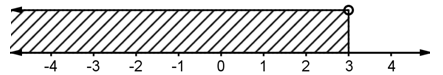  α)  β)  γ)  δ) (ii) 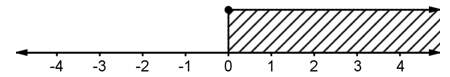  α)  β)  γ)  δ) (iii) 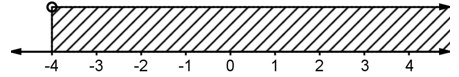  α)  β)  γ)  δ) iv) 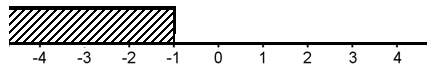  α)  β)  γ)  δ) 